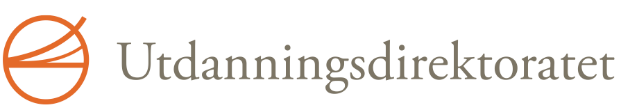 Høring – forslag om overgang fra Vg1 studiespesialisering til yrkesfaglige programområder på Vg2Uttalelse - Norske Fag- og Friskolers Landsforbund
✓ Jeg bekrefter at denne uttalelsen er på vegne av hele oppgitte organisasjon.Høring – forslag om overgang fra Vg1 studiespesialisering til yrkesfaglige programområder på Vg2Avsender: Avdeling for læreplanutvikling1. InnledningUtdanningsdirektoratet sender med dette ut forslag til endringer i tilbudsstrukturen som gjør det mulig for elever fra Vg1 studiespesialisering å gå over til yrkesfaglige programområder på Vg2, og samtidig fullføre opplæringen på normert tid, på høring. Ordningen organiseres som kryssløp. Et forslag til nasjonale rammer for lokalt arbeid med læreplaner og organisering av opplæringen inngår også i høringen.Ordningen vi foreslår går i korthet ut på at elever som har fullført Vg1 studiespesialisering kan søke til yrkesfaglige programområder på Vg2. På Vg2 henter eleven opp kompetanse fra programfagene på Vg1 i det aktuelle yrkesfaglige utdanningsprogrammet. Dette gjør eleven i et eget fag, med navnet yrkesfaglig opphenting. For øvrig følger eleven opplæringen på Vg2 i programfagene, yrkesfaglig fordypning og kroppsøving. Våre høringer er åpne for alle, og de som ønsker det, kan sende inn uttalelser. Høringsinnspillene er svært viktige for oss, og vi er avhengige av gode innspill slik at ordningen skal bli best mulig.Høringsfristen er 24. mai 2017Kunnskapsdepartementet fastsetter forskriftsendringene etter den offentlige høringen.Forskriftsendringene skal etter planen tre i kraft august 2018.2. Bakgrunnen for forslagetKunnskapsdepartementet har i oppdragsbrev nr. 19 – 16 bedt Utdanningsdirektoratet om å utvikle en modell for overgang fra studieforberedende til yrkesfaglig utdanningsprogram i tråd med intensjonene fra Meld. St. 20 (2012-13) På rett vei.Det er i dag ikke generell adgang for elever i studieforberedende utdanningsprogram til gå over til yrkesfaglige utdanningsprogram uten å gjøre omvalg, slik elever fra yrkesfag kan gjøre gjennom Vg3 påbygging til generell studiekompetanse.I Meld. St. 20 skriver Kunnskapsdepartementet «at strukturen på videregående opplæring bør være så fleksibel at elever på studieforberedende utdanningsprogram kan få mulighet til å velge seg over til et yrkesfaglig utdanningsprogram». Med henvisning til tilbudet om Vg3 påbygging til generell studiekompetanse skriver departementet videre at «det er ingen grunn til at bare elever på yrkesfag skal ha mulighet til å velge overgang uten å tape tid».Som en oppfølging av Meld. St. 20 fikk Utdanningsdirektoratet kartlagt omfanget av overganger fra studieforberedende til yrkesfag. Kartleggingen viste at det i praksis bare er noen få fylker som har hatt et visst omfang av elever som har gått fra studieforberedende til yrkesfag. I hovedsak har de elevene det gjelder startet på nytt i Vg1 (omvalg), brukt muligheten til kryssløp fastsatt i tilbudsstrukturen eller går rett ut i lære som voksenlærlinger. Kartlegging viste at fylkeskommunene ikke har laget egne løsninger og tilpasninger som gjør at elever kan gå fra studieforberedende til yrkesfag på andre måter enn de tre vi har nevnt.Forut for oppdrag 19 – 16 utviklet Utdanningsdirektoratet, i samarbeid med partene i arbeidslivet og representanter for fylkeskommunene, forslag til flere modeller for overganger fra studieforberedende til yrkesfaglig utdanningsprogram. Den modellen vi nå foreslår i høringen er basert på en av de modellene vi utviklet.  De faglige rådene er positive til en slik ordning og den modellen Utdanningsdirektoratet foreslår. De ser imidlertid at det kan være en utfordring for elevene å tilegne seg den nødvendige kompetansen de skal ha når de har fullført Vg2. De faglige rådene understreker at det er viktig at det faglige nivået på opplæringen for de elevene som kommer fra studiespesialisering ikke blir dårligere enn opplæringen de elevene som kommer fra yrkesfag.3. Gjeldende rett3.1. Overgang fra yrkesfaglig utdanningsprogram til studieforberedende utdanningsprogramElevene på yrkesfaglige utdanningsprogram har siden Reform 94 hatt rett til å velge et studieforberedende påbyggingsår etter Vg2 (Vg3 påbygging til generell studiekompetanse). Elevene oppnår da generell studiekompetanse etter tre år i videregående opplæring.Fra 2014 ble retten til påbygging til generell studiekompetanse utvidet. Elever som har bestått fag- og yrkesopplæringen i 2014 eller senere, har rett til et fjerde opplæringsår (Vg4) som gir generell studiekompetanse. Det betyr at disse elevene oppnår både et fag- eller svennebrev og et vitnemål med generell studiekompetanse. 3.2. Overgang fra studieforberedende utdanningsprogram til yrkesfaglig utdanningsprogramElever i videregående opplæring har begrensede muligheter til å gå fra studieforberedende til yrkesfaglige utdanningsprogram uten å gjøre et omvalg. Det er fastsatt to kryssløp fra Vg1 studiespesialisering. Ett går til Vg2 laboratoriefag i utdanningsprogram for teknikk og industriell produksjon og det andre går til Vg2 IKT-servicefag i utdanningsprogram for service og samferdsel. I disse tilfellene kan elevene gå fra Vg1 studiespesialisering til yrkesfag på normert tid.Elever i videregående opplæring har rett til å gjøre et omvalg. Da utvides opplæringsretten med ett år og elevene bruker ett år ekstra på opplæringen sin (se § 3-1 fjerde ledd i opplæringsloven).Det finnes også godskrivingsregler for avkorting av læretid, der lærlingen får godskrevet læretid for tidligere skolegang. Hva som kan godskrives og hvor mye som kan avkortes varierer. Dersom en elev har fullført og bestått studieforberedende utdanningsprogram vil Vg1 og Vg2 godskrives med ¼ år hver.3.3. Fag- og timefordelingen i Vg1 studieforberedende utdanningsprogram og Vg1 og Vg2 yrkesfaglige utdanningsprogramI tabellene under viser vi fag- og timefordelingen til Vg1 studiespesialisering (SSP), Vg1 for de øvrige studieforberedende utdanningsprogrammene (kunst, design og arkitektur og medier og kommunikasjon) (SF) og Vg1 og Vg2 yrkesfaglige utdanningsprogram (YF). Når det gjelder idrettsfag og musikk, dans og drama har vi ikke tatt det med i tabellen. De følger i prinsippet kunst, design og arkitektur og medier og kommunikasjon, men har kroppsøving integrert i et programfag.Tabell1. Fag- og timefordelingen på Vg1 studieforberedende utdanningsprogramTabell 2. Fag- og timefordeling på Vg1 og Vg2yrkesfaglige utdanningsprogramI tabellene er antall timer til programfag likt for alle elevgrupper, men timetallet i fellesfagene vil avvike noe for elever med opplæring i samisk og for elever som følger opplæring etter læreplanen i norsk for døve og sterkt tunghørte.Fellesfag: Elever som har gått Vg1 studiespesialisering har gjennomført alle fellesfagene tilsvarende Vg1 og Vg2 yrkesfag (476 årstimer) og 254 årstimer fellesfag mer enn detelevene på yrkesfag har. Elever som kommer fra Vg1 musikk, dans og drama (MDD), Vg1 idrettsfag, Vg1 medier og kommunikasjon og Vg1 kunst, design og arkitektur har ikke sammfunnsfag på Vg1, og skal ha det på Vg2. Disse elevene har derfor fått 84 årstimer mindre i fellesfag enn elever fra studiespesialisering når de starter i Vg2.Kroppsøving er i prinsippet likt for alle utdanningsprogrammene og er holdt utenfor i denne framstillingen (56 årstimer per år).Programfag: Elever som har gått Vg1 på studieforberedende utdanningsprogram har ikke hatt programfag fra yrkesfaglige utdanningsprogram. Det betyr at elevene mangler 477 årstimer programfag når de starter i Vg2 yrkesfag.Yrkesfaglig fordypning: Elever som har gått Vg1 på studieforberedende utdanningsprogram har ikke hatt yrkesfaglig fordypning. Det betyr at elevene mangler 168 årstimer yrkesfaglig fordypning når de starter i Vg2 yrkesfag. Elever på yrkesfag kan bruke yrkesfaglig fordypning til fellesfag fra studieforberedende utdanningsprogram.4. Utdanningsdirektoratets vurderinger4.1. Tid, faglig innhold og progresjonNår elever går fra studieforberedende til yrkesfag har de ikke fått opplæring i de yrkesfaglige programfagene på Vg1, og de vil mangle grunnleggende kompetanse i yrkesfaget. På den andre siden har elevene fått et bredere grunnlag i fellesfagene som kan kompensere noe for dette. Elever som velger en overgang til et yrkesfaglig utdanningsprogram har gjort et aktivt valg. De vil være motiverte, og de har blitt et år eldre. Dette kan bidra til at eleven lettere tilegner seg kompetansen fra Vg1 når de starter i Vg2.Det varierer mellom de yrkesfaglige utdanningsprogrammene i hvor stor grad opplæringen på Vg2 bygger direkte på den opplæringen som gis på Vg1. For noen programområder vil det ikke være problematisk for elevene å følge opplæringen i programfagene på Vg2 uten å ha gått Vg1 i utdanningsprogrammet. For andre programområder er hele, eller deler av opplæringen på Vg1, en forutsetning for å kunne fortsette opplæringen på Vg2.4.2. Enkeltelever og ikke grupper av eleverI 2015 gjorde 1107 elever (3,7 prosent) omvalg fra Vg1 studiespesialisering til et nytt Vg1 (studieforberedende eller yrkesfaglig utdanningsprogram). Av de elevene som gikk Vg1 studiespesialisering skoleåret 2014-2015, gikk 27 elever på Vg2 IKT-servicefag og tre elever på Vg2 laboratoriefag det neste skoleåret. Dette viser at det er relativt få elever som gjør omvalg eller bruker de to eksisterende kryssløpsmulighetene.  Det vanskelig å si hvor mange elever som vil velge å gå fra Vg1 studiespesialisering til yrkesfaglige utdanningsprogram på Vg2. Dersom vi innfører en slik mulighet tror vi ikke det vil være snakk om et stort antall elever. Det betyr at det vil være enkeltelever og ikke store grupper som velger den ordningen vi foreslår.   5. Forslag til ordning5.1. Hvilke elever skal ordningen gjelde for?		Vi foreslår at ordningen skal gjelde for de elvene som har gjennomført Vg1 studiespesialisering. De har fullført kravet til fellesfag for Vg2 på yrkesfag og det frigjør 196 årstimer til opphenting av programfag fra Vg1. 		Elever fra de andre studieforberedende utdanningsprogrammene har ikke samfunnsfag på Vg1 og vil dermed mangle 84 timer fellesfag på Vg2. Det vil gjøre at de kun har 112 timer igjen til å hente opp programfag fra Vg1, noe vi mener er for få timer til å hente opp den kompetansen de mangler. 	Er dere enige i at ordningen skal gjelde for elever fra Vg1 studiespesialisering og ikke gjelde for elever fra de øvrige studieforberedende utdanningsprogrammene?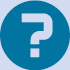 JaIngen kommentar fra instansen5.2. Ordningen organiseres som kryssløp		Vi foreslår at ordningen for elever som ønsker å gå fra Vg1 studiespesialisering til et yrkesfaglig programområde på Vg2 innføres som kryssløp i tilbudsstrukturen. Det vil si at elever kan søke seg fra Vg1 studiespesialisering til et aktuelt Vg2-tilbud. Kryssløp er kjent for fylkeskommunene og vil dermed være greit for dem å administrere. Kryssløpene synliggjør vi i rundskriv Udir-1-20XX, fag- og timefordelingens vedlegg 1. 		Elever som ønsker en overgang fra Vg1 studiespesialisering til et yrkesfaglig programområde på Vg2, søker seg inn på vanlig måte som alle andre elever.		I forskrift til opplæringsloven § 6-9 tredje ledd følger kravene til søknaden ved inntak til Vg2 og Vg3. Her skal søkeren oppgi i prioritert rekkefølge hvilke programområder til Vg2 hun eller han søker på. Søkeren velger selv antall programområder. Programområdet på Vg2 må bygge på utdanningsprogrammet som søkeren har fullført Vg1 innenfor, eventuelt må det være fastsatt at dette er et tillatt kryssløp.		Når vi anbefaler kryssløp for denne ordingen vil det medføre at elever som søker seg fra Vg1 studiespesialisering til Vg2 innenfor et yrkesfaglig utdanningsprogram har flere programområder å velge mellom enn elevene fra Vg1 yrkesfag. 	Er dere enige i at ordningen organiseres som kryssløp i tilbudsstrukturen?JaIngen kommentar fra instansen5.3. Beskrivelse av modellen		Modellen vi foreslår tar utgangspunkt i at eleven har fullført Vg1 studiespesialisering. Modellen legger dermed til grunn at elevene får godkjent yrkesfaglig fordypning gjennom fellesfagstimene de har hatt i Vg1. 		Elever som kommer fra Vg1 studiespesialisering har oppfylt kravet til fellesfag for Vg2 på yrkesfag (norsk, matematikk, naturfag, engelsk og samfunnsfag). Det frigjør 196 timer på Vg2, og disse timene må fylles med innhold for å tilfredsstille kravene i  fag- og timefordelingen.  		Elever som følger denne ordningen har ikke hatt opplæring i  programfagene på Vg1 (477 timer). Dette kompenseres ved at elevene får et opplæringstilbud på Vg2 der de mest relevante kompetansemålene fra programfagene på Vg1 hentes opp, og eleven bruker de frigjorte fellesfagtimene (196 årstimer) på Vg2 til denne opplæringen. De mest relevante kompetansemålene kan være kompetansemål som er rettet direkte inn mot det Vg2-tilbudet eleven har valgt og eventuelt det Vg3-tilbudet eleven sikter seg inn mot. De mest relevante kompetansemålene kan også være opphentingen av kompetansemål fra Vg1 der eleven får en bredere og mer helhetlig forståelse av programområdet.		Elevene følger Vg2-læreplanene i programfagene og gjennomfører yrkesfaglig fordypning i Vg2 som de øvrige elevene.5.4. Et eget fag – yrkesfaglig opphenting		Vi foreslår at de 196 timene der elevene skal hente kompetansemål fra programfagene på Vg1 blir et eget fag. Vi foreslår videre at faget skal hete yrkesfaglig opphenting. Det vil bli en generell fagkode med tittel «Yrkesfaglig opphenting» for dette faget. Faget føres på kompetansebeviset etter Vg2 og følges av et vedlegg som viser innholdet (slik man også gjør når det gjelder yrkesfaglig fordypning).		Eleven skal ha standpunktkarakter i faget yrkesfaglig opphenting. Eleven skal ikke opp til eksamen i faget. 		De elevene som har fått karakteren 1 i standpunktkarakter i et fag det ikke holdes eksamen i har rett til særskilt eksamen (forskrift til opplæringsloven § 3-33). Utdanningsdirektoratet arbeider for tiden med å utforme en eksamensordning for disse elevene i fagene yrkesfaglig fordypning og yrkesfaglig opphenting. Denne eksamnsordningen tar vi inn i fagets vurderingsordning når den er ferdigstilt.		Tabellen under viser fag- og timefordelingen for elever som går Vg1 studiespesialisering og Vg2 i et yrkesfaglig utdanningsprogram. Tabell 3. Fag- og timefordelingen for elever som går Vg1 studiespesialisering og Vg2 i et yrkesfaglig utdanningsprogramI tabellen er antall timer til programfag likt for alle elevgrupper, men timetallet i fellesfagene vil avvike noe for elever med opplæring i samisk og for elever som følger opplæring etter læreplanen i norsk for døve og sterkt tunghørte.Elever fra Vg1 studiespesialisering som skal gå over til et særløpsfag, der opplæringen i både Vg2 og Vg3 foregår i bedrift, vil kunne bruke den frigjorte tiden fra opplæring i fellesfagene i særløpet til yrkesfaglig opphenting gjennom opplæring i bedrift.	Er dere enige i fag- og timefordelingen for ordningen?NeiNFFL mener at det er satt av for få timer til opphenting i forhold til overgang til yrkesfaglig studieprogram. Dette undervekter faget.	Er dere enige i at det nye faget på 196 årstimer får navnet yrkesfaglig opphenting?JaIngen kommentar fra instansen5.5. Nasjonale rammer for overgang fra Vg1 studiespesialisering til yrkesfaglige programområder på Vg2		Vi forventer at dette blir en ordning for enkeltelever og ikke grupper av elever. Det gjør at innholdet i opplæringen må bygge på lokale løsninger. Det kan medføre variasjoner mellom fylkene.		Skoleeier (fylkeskommunen) vil få ansvar for at det blir utviklet en lokal læreplan i faget yrkesfaglig opphenting. Denne planen skal beskrive hvilke kompetansemål eleven skal hente opp fra Vg1. Planen skal også beskrive hvordan opplæringen skal organiseres. 		Utdanningsdirektoratet foreslår at vi fastsetter nasjonale rammer for utvikling av lokale læreplaner i faget. De nasjonale rammene har forskriftsstatus. I de nasjonale rammene foreslår vi at det fastsettes nasjonale krav  for utvikling av lokal læreplan for eleven og bestemmelser om sluttvurdering. Vi har også utarbeidet et forslag til mal for en slik lokal læreplan.		De nasjonale rammene fastsetter:		Yrkesfaglig opphenting har et omfang på 196 årstimer.Utvalget av kompetansemål og organiseringen av opplæringen bestemmes lokalt av den videregående skolen i samarbeid med lokalt arbeidsliv.Den lokale læreplanen skal inneholde eller		Utdanningsdirektoratet mener at disse rammene vil være tilstrekkelig for å sikre kvaliteten på de lokale tilbudene til elevene.		Forslaget til de nasjonale rammene ligger som vedlegg til slutt i høringen.		Skolen og lokalt arbeidsliv bestemmer også når og hvor eleven skal få opplæringen i de 196 årstimene. For noen fag kan opplæringen (årstimene) fordeles jevnt utover i hele skoleåret. For andre fag, der deler av kompetansen fra Vg1 er en forutsetning for å kunne starte opplæring i Vg2, kan skolen periodisere opplæringen. 		To eksempler på organisering av yrkesfaglig opphenting (196 årstimer):		196 årstimer fordelt med samme timetall hver uke gjennomhele skoleåret.		Opplæring i uka før skolestart med 26 årstimer og opplæring i høstferien med 26 årstimer. Resten av timene (144 årstime ) fordeles jevnt utover i skoleåret.Opplæringen i yrkesfaglig opphenting kan gjøres på ulike måter. Eleven/elevene fra Vg1 studiespesialisering kan ha individuell opplæring, eller dersom flere elever har valgt samme programområde i egne grupper, eleven kan delta i deler av opplæringen til Vg1-elevene, de kan være utplassert i bedrift, eller de kan ha en kombinasjon av disse.	Er dere enig i at vi fastsetter en nasjonale rammer med forskriftsstatus der elever som har fullført Vg1 studiespesialisering kan søke direkte til alle de yrkesfaglige programområdene på Vg2, med den modellen vi har beskrevet i høringen?JaIngen kommentar fra instansen6. Økonomiske og administrative konsekvenserForslaget kan innebære økte økonomiske og administrative kostnader for fylkeskommunene, avhengig av antall elever som velger å gå fra studiespesialisering til et yrkesfaglig utdanningsprogram. Det kan knytte seg ekstra kostnader og mer arbeid ved at skolene, i samarbeid med lokalt arbeidsliv, skal stå for lokalt arbeid med læreplaner for de aktuelle elevene. Kostnadene vil variere ut fra hvordan skolen organiserer opplæringen for elevene i faget yrkesfaglig opphenting.Generell holdning og kommentarGenerelt positivIngen kommentar fra instansen



Vennlig hilsen


Dokumentet er elektronisk godkjent.Status:Innsendt til Utdanningsdirektoratet
Innsendt og bekreftet av instansen via: rieneke@friskoler.noInnsendt av:Rieneke SchilperoortInnsenders e-post:rieneke@friskoler.noInnsendt dato:23.05.2017Hvilken organisasjon?:Norske Fag- og Friskolers Landsforbund
Organisasjon (Privat)Stilling:StyrelederFag/omfang i timerVg1SSPVg1SFNorsk113113Matematikk140140Naturfag140140Engelsk140140Fremmedspråk113113Samfunnsfag84Geografi56Kroppsøving5656Sum fellesfag842702Programfag fra egetprogramområde280Programfag fra studieforberedende utdanningsprogramTotalt omfang i timer842982Fag/omfang i timerVg1Vg2Norsk5656Matematikk84Naturfag56Engelsk8456Samfunnsfag84Kroppsøving5656Sum fellesfag336252Programfag fra egetProgramområde477477Prosjekt til fordypning168253Totalt omfang i timer981982Fag/omfang i timerVg1SSPVg2YFTotalt iVg1 SSP ogVg2 YFNorsk 113113Matematikk 140140Naturfag140140Engelsk 140140Fremmedspråk 113113Samfunnsfag8484Geografi56 56Kroppsøving5656112Sum fellesfag84256898Felles programfag fra eget programområde477477Yrkesfaglig fordypning253253Yrkesfaglig opphenting (nytt fag)196196Totalt omfang8429821824Erik Bolstad Pettersen
divisjonsdirektørCecilia Lyche
prosjektleder